1) Log into Classlink 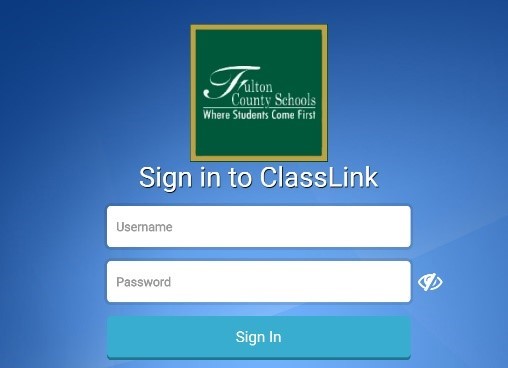 2) Click on your Microsoft Office 365 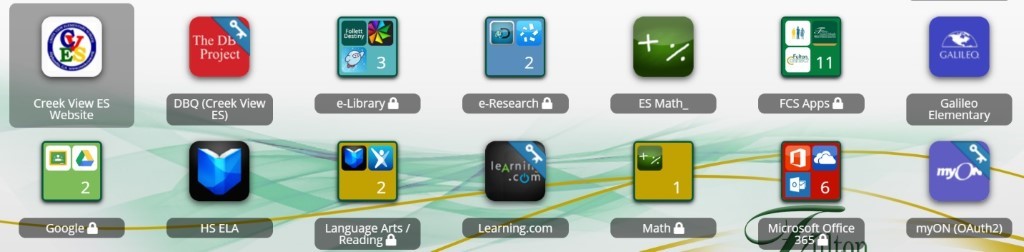 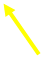 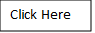 3) Click on “Microsoft Teams” 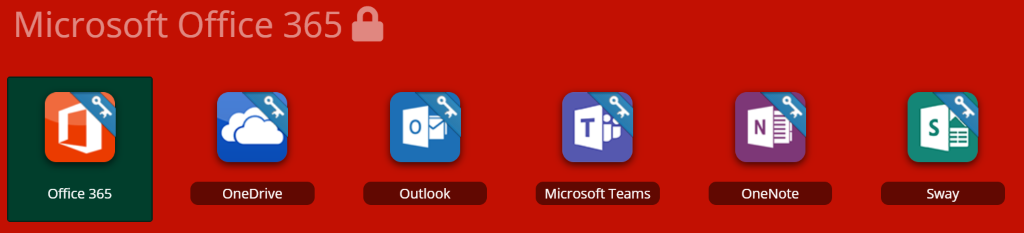 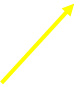 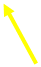 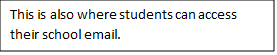 4) Click on the class you chose to work with at that time.   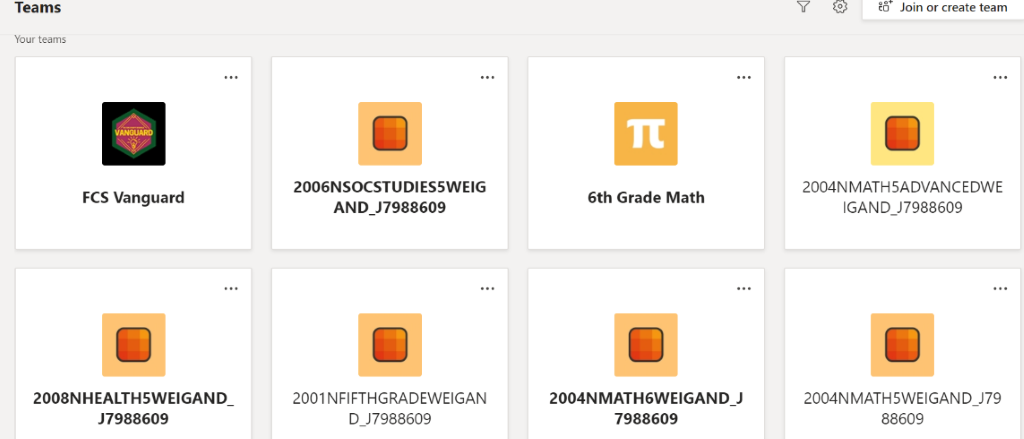 